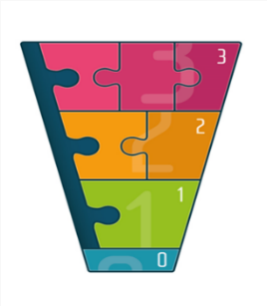 Betre tverrfagleg innsats- BTIBTI- team vår 2021Teamet er eit tverrfagleg konsultasjons- og rettleiingsteam som kan nyttast av skule, barnehage og andre kommunale tenester.Teamet skal bidra til å sikre tidleg og rett hjelp til barn og familiar som treng det. BTI-teamet er sett saman av fagfolk med ulik fagkompetanse, som skal sjå barnet og familien sitt totale behov. Møtetidspunkt vår 2021:26.02.2021 kl. 08.15 – 10.15 SHOS møterom 328 og 32926.03.2021 kl. 08.15 – 10.15 SHOS møterom 328 og 32930.04.2021 kl. 08.15 – 10.15 SHOS møterom 328 og 32911.06.2021 kl. 08.15 – 10.15 SHOS møterom 328 og 329BTI- rettleiaren frå nivå 0 til nivå 3 viser korleis ein skal gå fram i saker.Blant anna: Ulike tiltak? Stafettlogg? Evaluer tiltaka etter bestemt periodeVurdere behovet for å kople på andre tenester. Dersom det er uklart kva teneste det er behov for, drøft innmelding til BTI- teamet med føresette. Drøftinga og kontakten med BTI- teamet skal primært vere i samarbeid og i prosess med foreldra, og dei skal samtykke til at sak som gjeld deira born kan drøftast. Informer om kven som er med i teamet.Fyll ut skjema «Samtykke til drøfting i BTI-team» og Innmelding av sak til BTI- team». Ta med dokumenta i BTI-team.Saker kan og drøftast anonymt. Saker for BTI- teamet: Saker der samarbeid og tiltak har blitt prøvd utan at ønska/forventa resultat er oppnåddSaker der lite er prøvd ut, men der stafetthaldar og foreldre ynskjer tidleg drøfting. Saker knytt til undring og bekymring rundt barn, unge, føresette og gravide der  ein opplever at utfordringane aukar, og treng tiltak på fleire områder for å få ein stabil og god livssituasjon. Generelle problemstillingar og «trender». For konkret avtale for rettleiing i BTI-team, meld inn behov for drøfting seinast måndag før det er møte i BTI- teamet. Det er behovet for rettleiinga som skal meldast inn, ikkje innhaldet.  I BTI- teamet skal vi saman prøve å forstå kva utfordringane er, gje råd i kva ein bør gjere, korleis vi bør gjere det, og kven som bør gjere det.Saman vert det laga ein plan med kortsiktige og langsiktige mål, for at barn og unge skal få den støtta dei treng for å ha det bra heime, i barnehagen, skulen og i fritida. Ansvar: Stafetthaldar fører referat frå drøftinga i BTI- teamet i stafettlogg, eller i anna dokument.  Stafetthaldar (eller den som er nærast barnet) har ansvaret for å formidle planen  vidare til foreldre og barnet.BTI- teamet har ikkje vidare ansvar eller oppgåver.BTI-teamet består av: helsesjukepleiar, PPT, kommunepsykolog, barneverntenesta, skulelege (v/ behov) og prosjektleiar BTI.Representantar i BTI- teamet: Sogndal helsestasjon – v/ Elin Henjesand KvamTlf. 57 65 27 70 e-post: elin.henjesand.kvam@sogndal.kommune.noNavntenesteområdee-postElin Henjesand KvamHelsestasjon – og skulehelsetenestaelin.henjesand.kvam@sogndal.kommune.noKristine KallandSkulelege. Vert kontakta ved behovkristine.glomnes.kalland@sogndal.kommune.noTrude OsKommunepsykologtrude.os@sogndal.kommune.noElin Pettersen Tysse Sogn barnevernelin.pettersen.tysse@sogndal.kommune.noAnne Haugen HovPPTAnne.Haugen.Hov@sogndal.kommune.noRandi MidtgårdProsjektleiar BTIRandi.Midtgard@sogndal.kommune.no